ПОСТАНОВЛЕНИЕ                    с.Старое Алпарово                                КАРАР  от «26» января 2023 года                                                                        N 1Об утверждении стоимости услуг, предоставляемых согласно гарантированному перечню услуг по погребению в Староалпаровском сельском поселении Алькеевского муниципального района Республики ТатарстанВ соответствии с Федеральным законом от 06 октября 2003 года N 131-ФЗ "Об общих принципах организации местного самоуправления в Российской Федерации", Федеральным законом от 12 января 1996 года N 8-ФЗ "О погребении и похоронном деле", постановлением Кабинета Министров Республики Татарстан от 18 мая 2007 г. N 196 "О мерах по реализации Федерального закона "О погребении и похоронном деле в Республике Татарстан" Исполнительный комитет Староалпаровского сельского поселения Алькеевского муниципального района Республики Татарстан ПОСТАНОВЛЯЕТ:1.Установить и ввести в действие с 1 февраля 2023 года стоимость услуг, предоставляемых согласно гарантированному перечню услуг по погребению в сумме 7793,48 руб. в Староалпаровском сельском поселении Алькеевского муниципального района в соответствии с Приложениями.2.Признать утратившим силу постановление Исполнительного комитета  Староалпаровского сельского поселения от 25.01.2022 г. № 2 «Об утверждении стоимости услуг, предоставляемых согласно гарантированному перечню услуг по погребению в Староалпаровском сельском поселении Алькеевского муниципального района Республики Татарстан».3.Опубликовать настоящее постановление в средствах массовой информации, разместить на официальном сайте Алькеевского муниципального района Республики Татарстан и на официальном портале правовой информации Республики Татарстан(//htth:pravo.tatarstan.ru).4.Контроль за исполнением данного постановления оставляю за собой.Руководитель Исполнительного комитетаСтароалпаровского сельского поселенияАлькеевского муниципального района                                                 Р,Р.СалаховПриложение №1к постановлению Исполнительного комитета Староалпаровского сельского поселенияот 26.01. 2023 г. № 1Стоимостьгарантированного перечня услуг по погребениюв Староалпаровском сельском поселениис 01.02.2023 годаПриложение №2к постановлению Исполнительного комитета Староалпаровского сельского поселения от 26.01. 2023г. № 1Стоимостьгарантированного перечня услуг по погребениюв  Староалпаровском сельском поселениис 01.02.2023 годаРЕСПУБЛИКА ТАТАРСТАН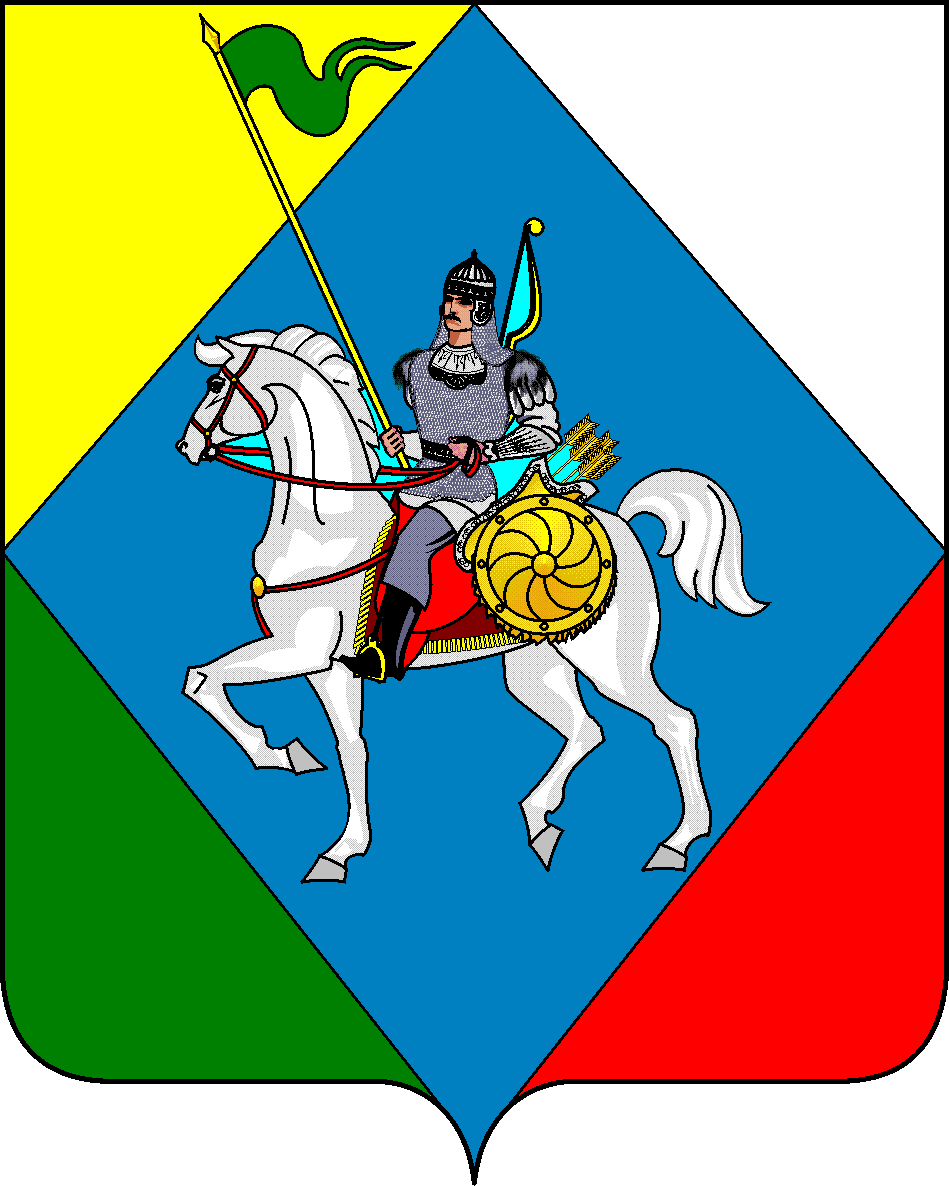        ТАТАРСТАН  РЕСПУБЛИКАСЫИСПОЛНИТЕЛЬНЫЙ КОМИТЕТ       Әлки муниципаль районыСтароалпаровского сельского поселения  Алькеевского       Иске Алпар авыл  Жирлегемуниципального района       БАШКАРМА КОМИТЕТЫАдрес: 422877, РТ,  с. Старое Алпарово, ул. Северная, 29Адрес: 422877, РТ,  с. Старое Алпарово, ул. Северная, 29Адресы: 422877, РТ, Иске Алпар авылы, Тоньяк ур. 29Адресы: 422877, РТ, Иске Алпар авылы, Тоньяк ур. 29тел: : 8 (84346) 72-5-53тел: : 8 (84346) 72-5-53факс: 8  (84346) 72-5-53факс: 8  (84346) 72-5-53№ п/пНаименование услугСтоимость услуг (в руб.)1.Оформление документов, необходимых для погребения−2.Предоставление и доставка гроба и других предметов, необходимых для погребения4489,063.Перевозка тела (останков) умершего на кладбище1621,044.Погребение (рытье могил и захоронение)1683,38Всего:7793,48№ п/пНаименование услугСтоимость услуг (в руб.)1.Оформление документов, необходимых для погребения−2.Облачение тела1497,123.Предоставление и доставка гроба и других предметов, необходимых для погребения2985,704.Перевозка тела (останков) умершего на кладбище1621,045.Погребение (рытье могил и захоронение)1689,62Всего:7793,48